GUÌA Nº2 DE CIENCIAS NATURALESNOMBRE_______________________________________ CURSO __________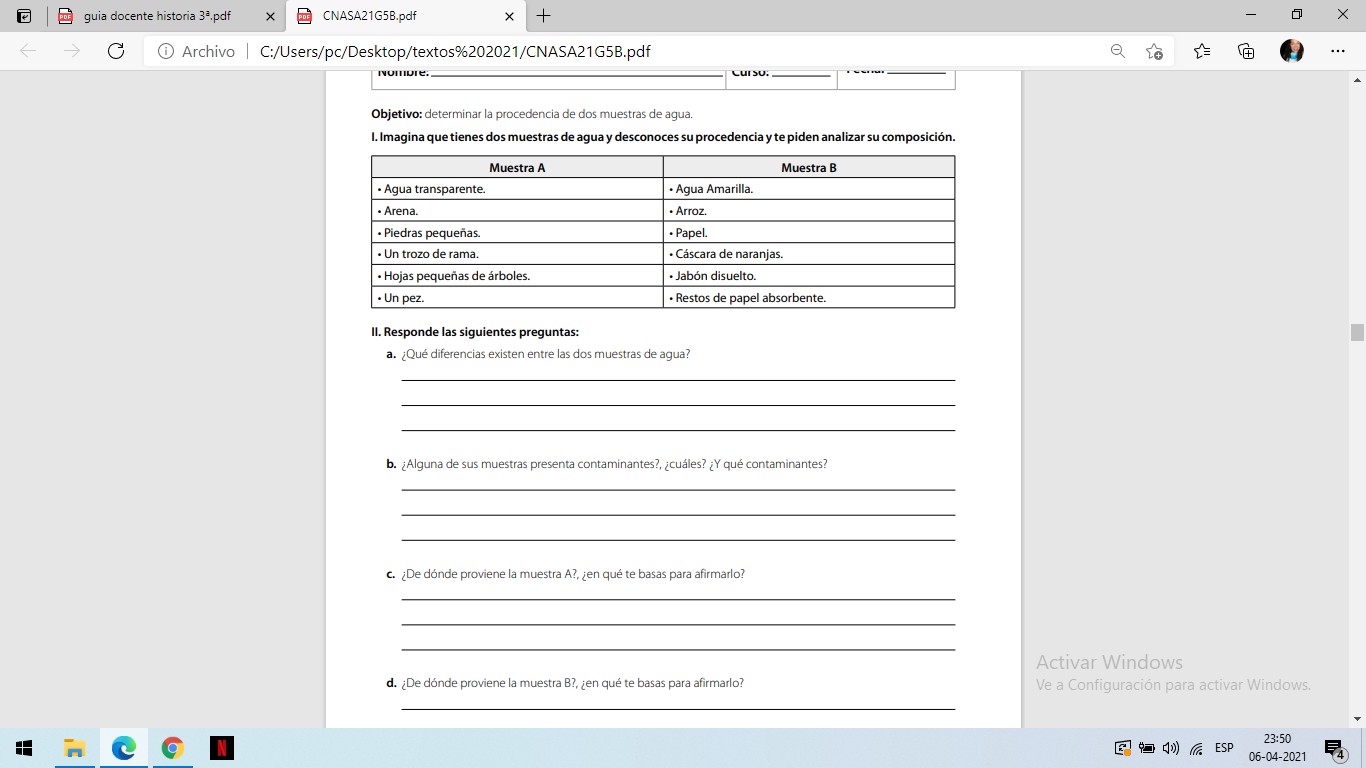 